Committee:	Black Student Achievement Community Advisory CommitteeDate:		Monday, June 7, 2021Time: 		7:00 – 9:00 p.m.Meeting Link:	Virtual Zoom - Click here to log in (Pass code – 387970)Committee Co-Chairs:  Trustee - Chris Moise, Community - Alexis DawsonAGENDA: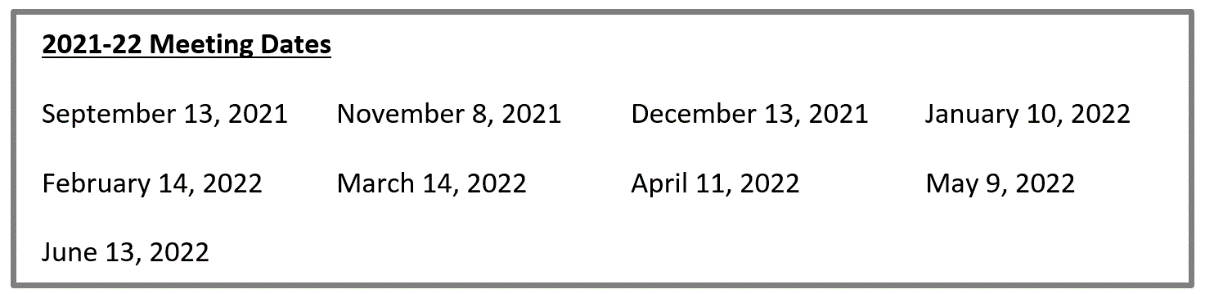 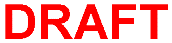 ItemInformationTimeline1.Welcome and Land Acknowledgement/ Introductions5 min.2.Call to Order/Confirmation of Quorum4 min.3.Approval of Agenda2 min.4.Declarations of possible conflict of interests2 min.5.Co-Chair Update – Alexis Dawson, Trustee Chris Moise15 min.7.Staff Update – Curtis Ennis10 min.8.Centre of Excellence for Black Students Update – Jacqueline Spence, Karen Murray15 min.9.CAC Policy Consultation and Review Update – Michelle Munroe, Amie Presley30 min10.Ad-hoc Committees RecommendationsBSACAC Terms of ReferenceNew Member ApplicationsSEL - https://docs.google.com/document/d/1lNmfx-fdvXKhs3bi_t6GKpWvU3Z7KMo_CMomcudXRog/edit?usp=sharing 40 min.11.Other Business – 2021-22 Meeting Dates (2nd Mondays)Adjournment